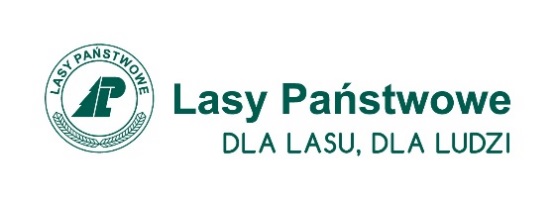 KLAUZULA INFORMACYJNA  Współadministratorami danych zbieranych w celu przeprowadzenia konkursu „Dla lasu dla ludzi – domek dla Mai i Gucia” są:Nadleśnictwo Milicz z siedzibą: ul. Trzebnicka 18, 56-300 MiliczNadleśnictwo Międzylesie z siedzibą: ul. Tysiąclecia Państwa Polskiego 7, 57-530 MiędzylesieNadleśnictwo Świeradów z siedzibą: ul. 11 Listopada 1, 59-850 Świeradów-ZdrójNadleśnictwo Szklarska Poręba z siedzibą: ul. Krasińskiego 6, 58-580 Szklarska PorębaNadleśnictwo Żmigród z siedzibą: Niezgoda 15, 55-140 ŻmigródW ramach umowy o współadministrowanie zawartej pomiędzy Współadministratorami uzgodniliśmy zakresy swojej odpowiedzialności:Każdy ze Współadministratorów jest odpowiedzialny za wykonanie obowiązku informacyjnego, co oznacza, że Właściciel danych otrzyma szczegółową informację na temat obowiązków dotyczących przetwarzania danych osobowych przez Współadministratorów przedkładając metryczkę i pracę konkursową u któregokolwiek Współadministratora.Każdy ze Współadministratorów jest odpowiedzialny za umożliwienie wykonywania praw Właściciela danych osobowych, a Pierwszy Współadministrator odpowiada za zrealizowanie żądań Właściciela danych osobowych.Na podstawie umowy o współadministrowaniu zbioru danych osobowych, Pierwszy Współadministrator prowadzi wspólny zbiór danych osobowych, w którym znajdują się zbiory danych osobowych pozostałych Współadministratorów. Każdy Współpadministrator może przetwarzać dane osobowe zawarte w zbiorze Pierwszego Współadministratora pod warunkiem, że przetwarzanie jest realizowane w celu organizacji konkursu.Treść uzgodnień między Wspoładministratorami znajduje się na w siedzibach Współadministratorów.Ustanowiliśmy wspólny punkt kontaktowy, z którym można się skontaktować w sprawach ochrony swoich danych osobowych przez e‑mail: milicz@wroclaw.lasy.gov.pl lub pisemnie na adres siedziby Pierwszego Współadministratora. Dane osobowe Pana/Pani  dziecka będą przetwarzane w celu realizacji konkursu na podstawie wyrażonej zgody.W niektórych sytuacjach dane osobowe Pana/Pani dziecka mogą być udostępniane, jeśli będzie to konieczne do wykonywania ustawowych zadań urzędu. Będziemy przekazywać dane wyłącznie: podmiotom przetwarzającym, którym zlecimy przetwarzanie Pana/Pani danych.jednostce nadrzędnej, tj. Regionalnej Dyrekcji Lasów Państwowych we Wrocławiu.Dane osobowe Pana/Pani nie będą przekazywane do państwa trzeciego/organizacji międzynarodowej.Dane osobowe Pana/Pani dziecka będą przechowywane przez okres niezbędny do realizacji celu zgodnie z obowiązującą instrukcją kancelaryjną Państwowego Gospodarstwa Leśnego Lasy Państwowe oraz do czasu wycofania zgody.  Ma Pan/Pani prawo dostępu do danych dziecka, ich sprostowania, usunięcia lub ograniczenia przetwarzania. Ma Pan/Pani prawo wniesienia sprzeciwu wobec przetwarzania. Ma Pan/Pani prawo do cofnięcia zgody w dowolnym momencie. Skorzystanie z prawa do cofnięcia zgody nie ma wpływu na przetwarzanie, które miało miejsce do momentu wycofania zgody. Cofnięcie zgody przed zakończeniem konkursu jest równoznaczne z odmową dalszego udziału w konkursie.Ma Pan/Pani także prawo do przenoszenia danych. Przysługuje Panu/Pani prawo wniesienia skargi do Organu Nadzorczego, tj. Prezesa Urzędu Ochrony Danych Osobowych, gdy stwierdzi Pan/Pani naruszenie przetwarzania danych osobowych Pana/Pani dotyczących. Podanie przez Pana/Panią danych osobowych dziecka  jest warunkiem udziału w konkursie. Konsekwencją niepodania danych osobowych będzie brak możliwości uczestniczenia w konkursie. Dane Pana/Pani  dziecka nie będą przetwarzane w sposób zautomatyzowany, w tym również w formie profilowania. 